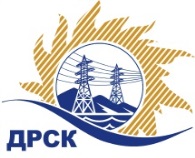 Акционерное Общество«Дальневосточная распределительная сетевая  компания»Протокол заседания Закупочной комиссии по вскрытию поступивших конвертовг. БлаговещенскСПОСОБ И ПРЕДМЕТ ЗАКУПКИ: Открытый электронный запрос цен: «лот 1. Опоры деревянные ПЭС»Плановая стоимость закупки: 1 514 225.92 руб. без учета НДС. Закупка 280.1 раздел 1.2 ГКПЗ 2018 г.ПРИСУТСТВОВАЛИ: члены постоянно действующей Закупочной комиссии АО «ДРСК» 1 уровняИНФОРМАЦИЯ О РЕЗУЛЬТАТАХ ВСКРЫТИЯ КОНВЕРТОВ:В адрес Организатора закупки поступило 2 заявки на участие в закупке, конверты с которыми были размещены в электронном виде на сайте Единой электронной торговой площадки (АО «ЕЭТП»), по адресу в сети «Интернет»: https://rushydro.roseltorg.ru.Вскрытие конвертов было осуществлено в электронном сейфе организатора закупки на сайте Единой электронной торговой площадки автоматически.Дата и время начала процедуры вскрытия конвертов с заявками участников: 09:00 (время московское)  12.01.2018 г.Место проведения процедуры вскрытия конвертов с заявками участников: Единая электронная торговая площадка.В конвертах обнаружены заявки следующих участников закупки:Решили:Утвердить протокол заседания закупочной комиссии по вскрытию конвертов, по открытому запросу цен.Секретарь Закупочной комиссии 1 уровня АО «ДРСК»	Елисеева М.Г.исп. Игнатова Т.А. тел. 397307№ 253/МР -В12.01.2018№Наименование участника и его адресПредмет заявки на участие в закупке1Общество с ограниченной ответственностью "Торговый дом ЖБИ Алтая" 
ИНН/КПП 2208046537/220801001 
ОГРН 1162225083558Цена без НДС: 1 514 225.92 руб. (1 786 786.59 руб. с НДС)2АКЦИОНЕРНОЕ ОБЩЕСТВО "БЕЛОЯРСКИЙ МАЧТОПРОПИТОЧНЫЙ ЗАВОД" 
ИНН/КПП 2208001977/220801001 
ОГРН 1022200766708Цена без НДС: 1 499 083.66 руб. (1 768 918.72руб. с НДС)